UPUTE ZA AKTIVACIJU GSUITE FOR EDUCATION FOR CARNET – prijava preko računala ili laptopa, ne mobitelaUpisati adresu: aktivacija.skole.hr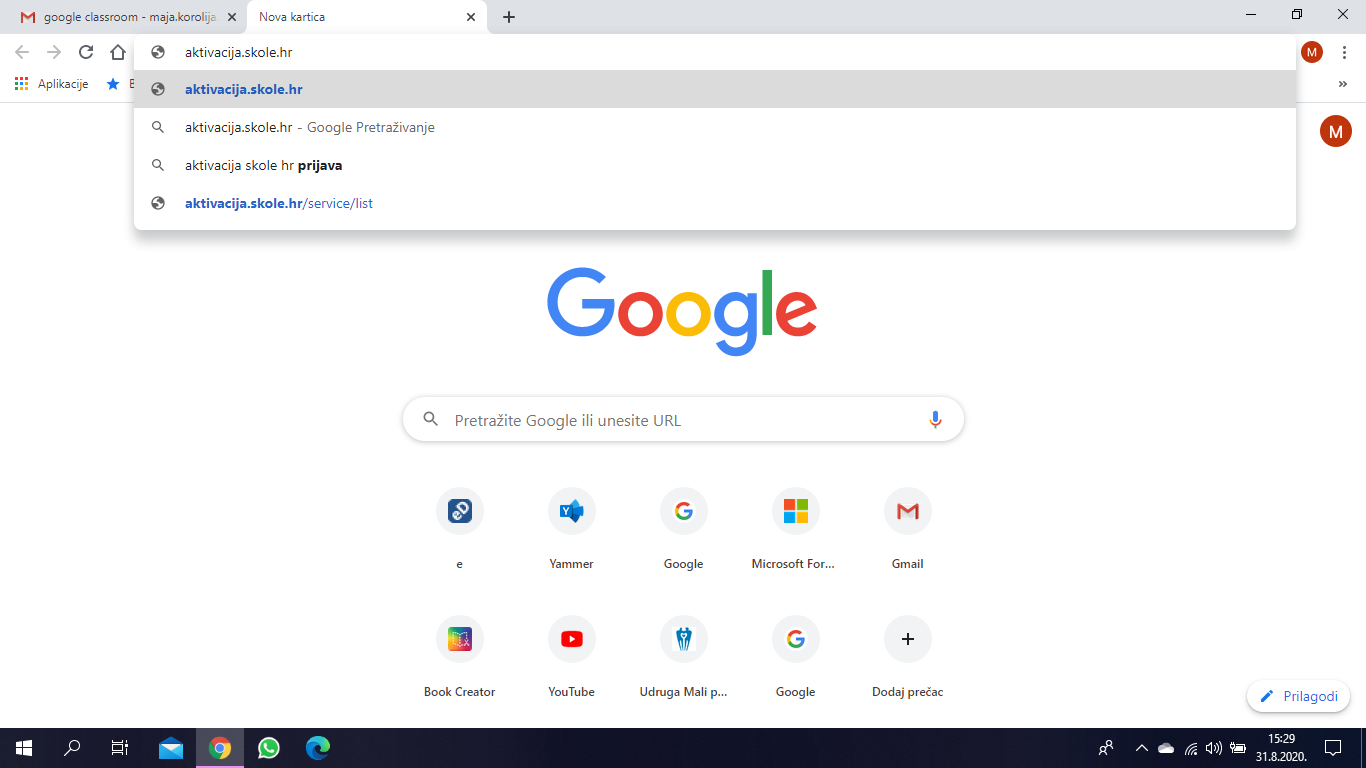 Kliknuti na plavi gumb: prijavite se za aktivaciju usluga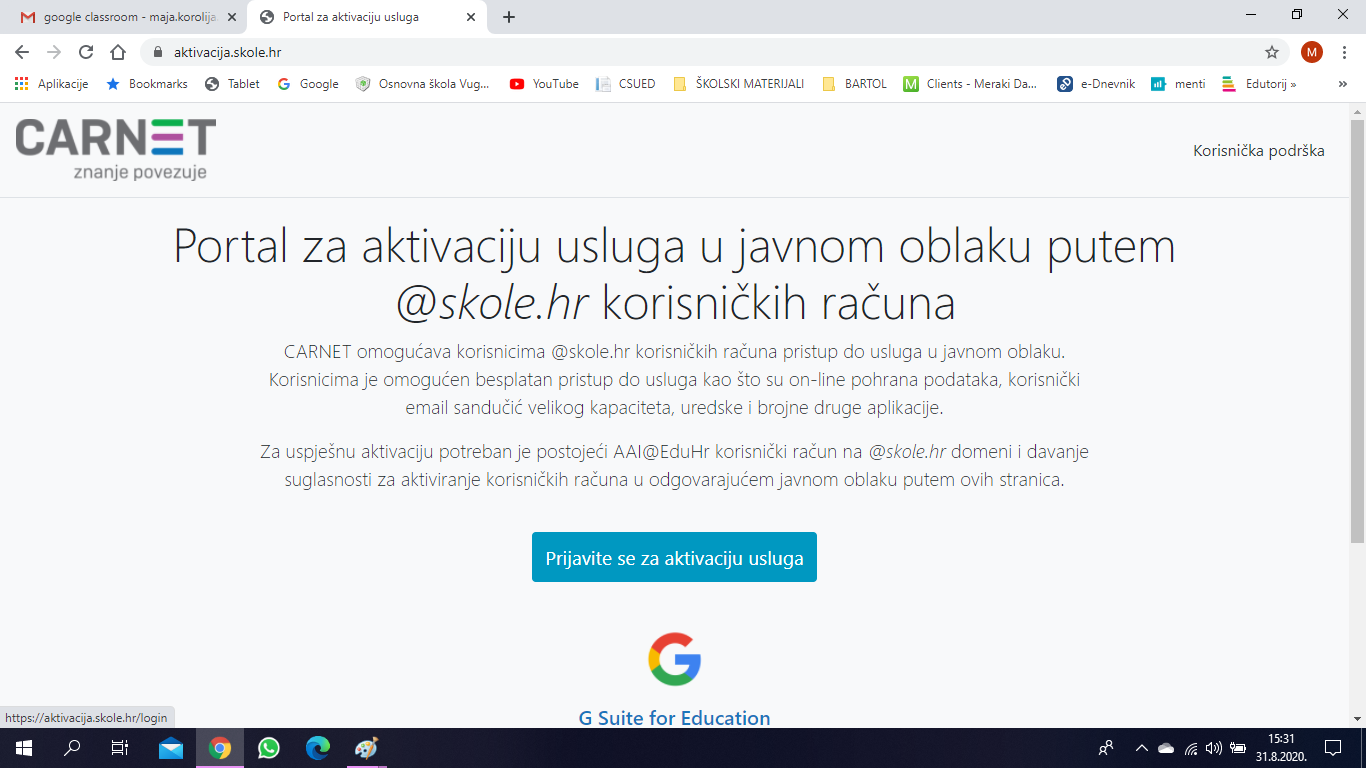 Upisati korisničko ime i lozinku, carnet šifra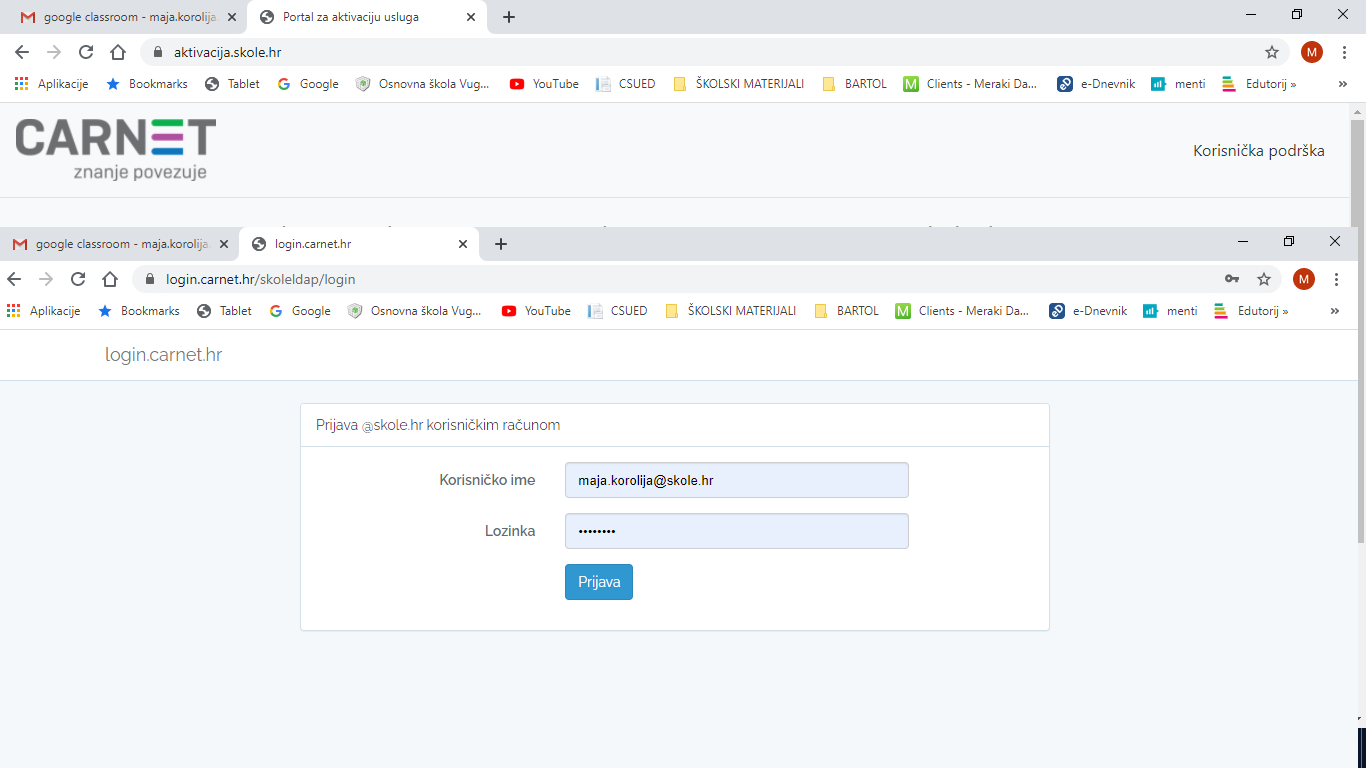 Kliknuti na gumb: dozvoli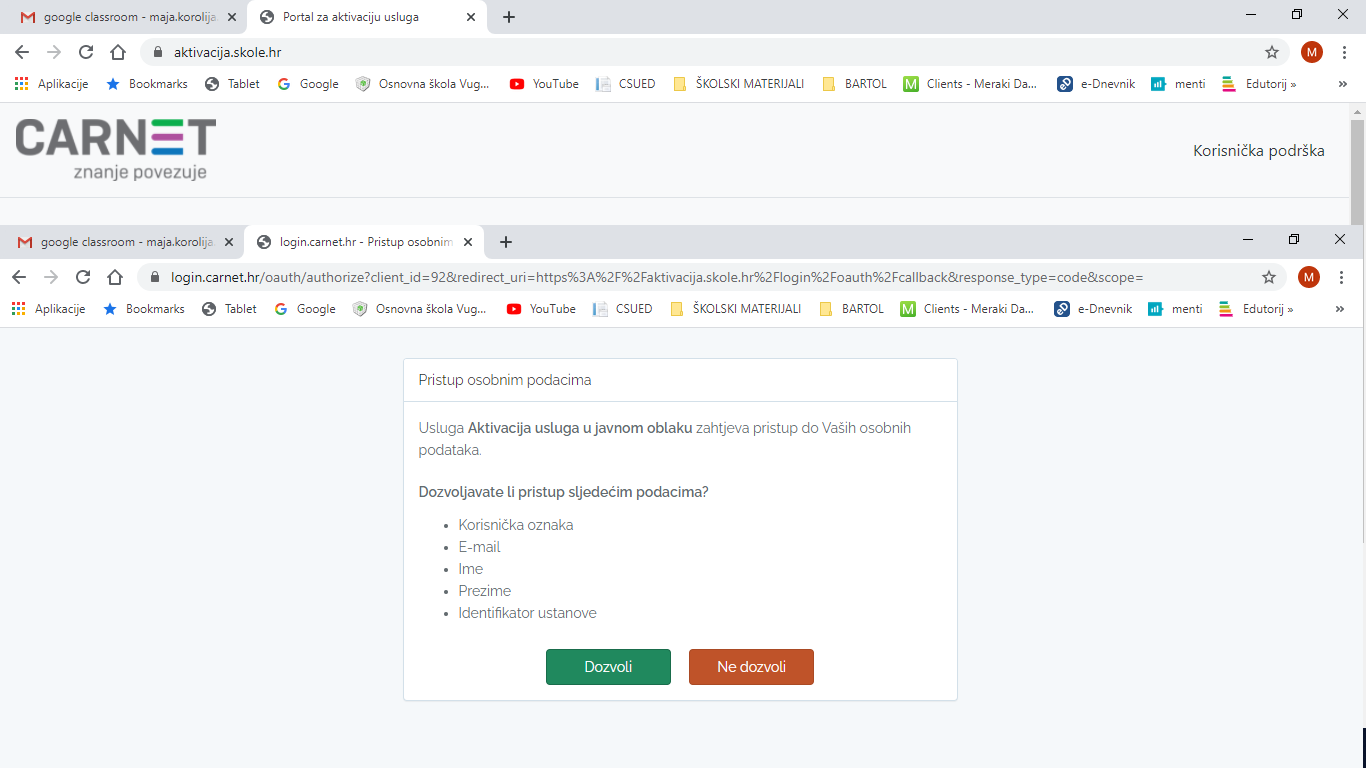 Klikni gumb: aktiviraj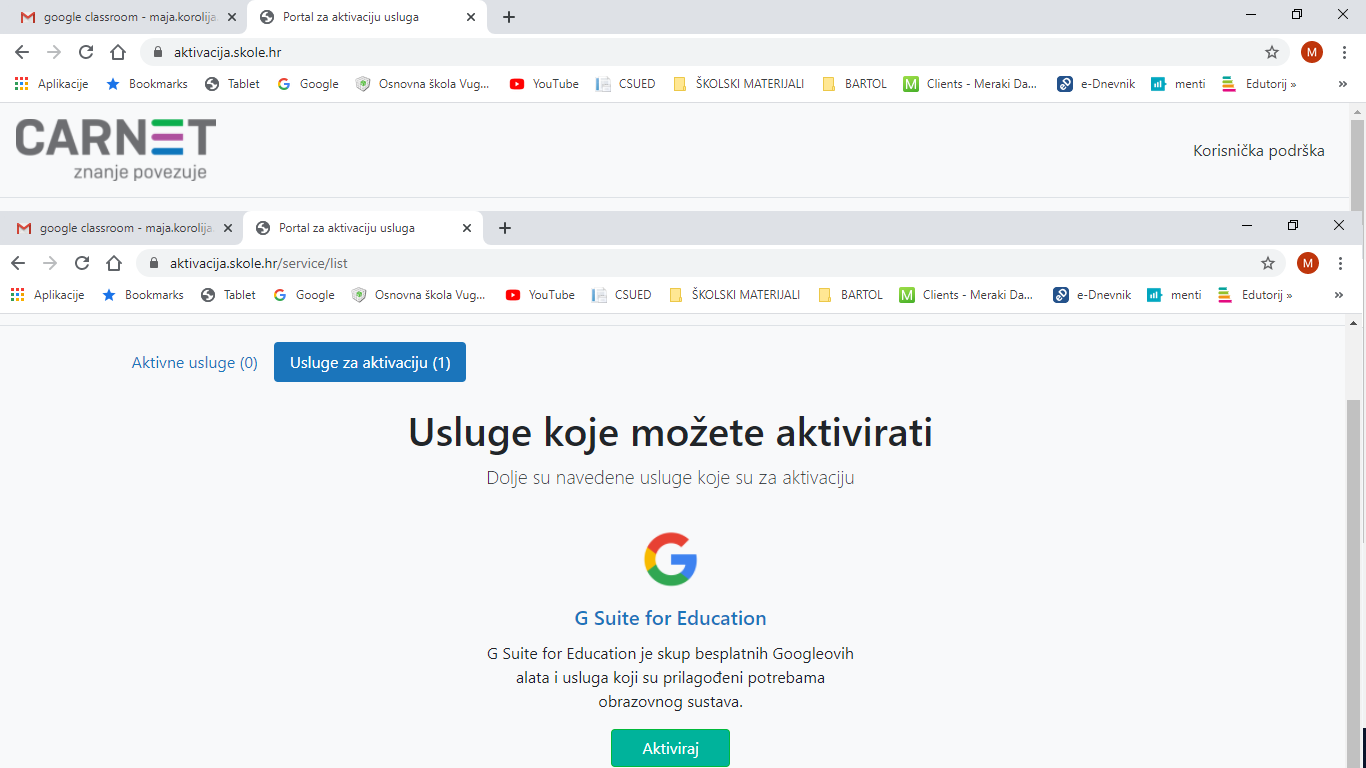 Klikni gumb: nastavi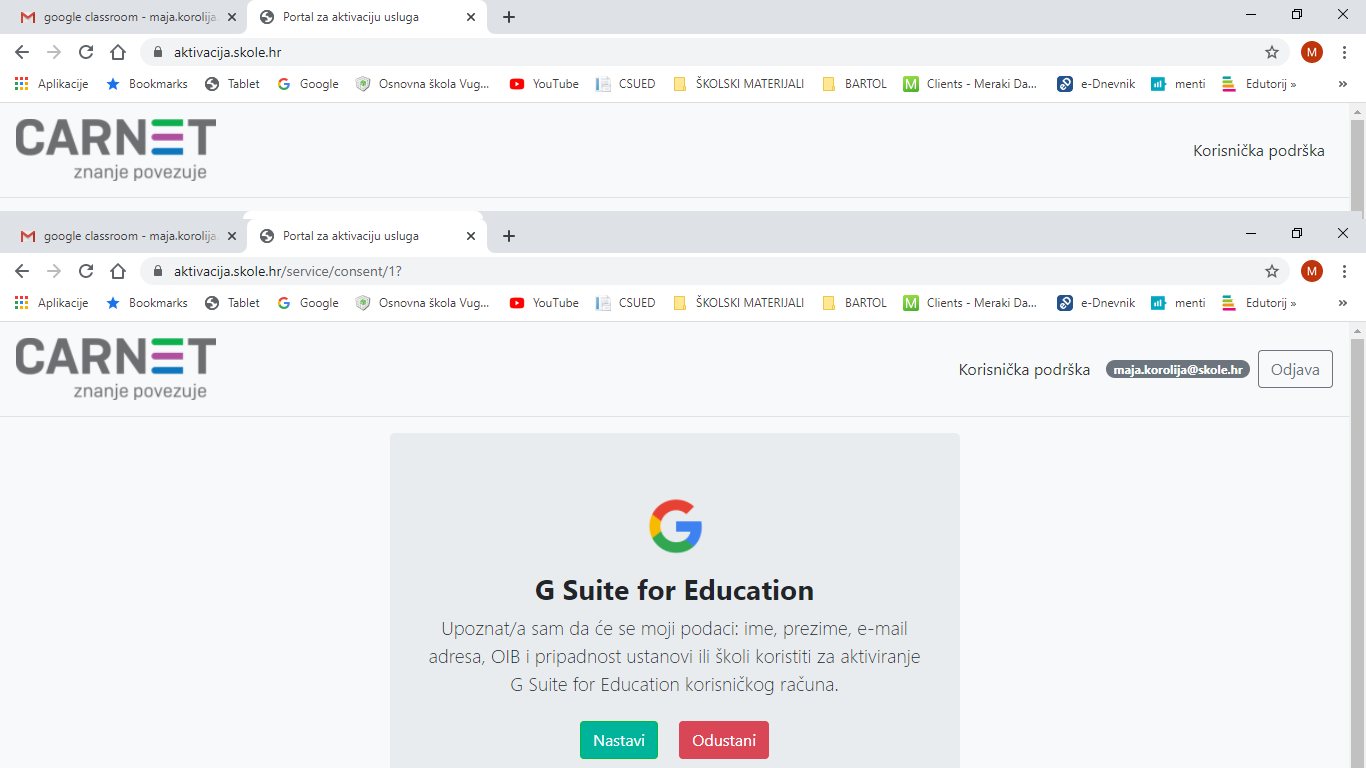 Čekati sat vremena na aktivaciju usluge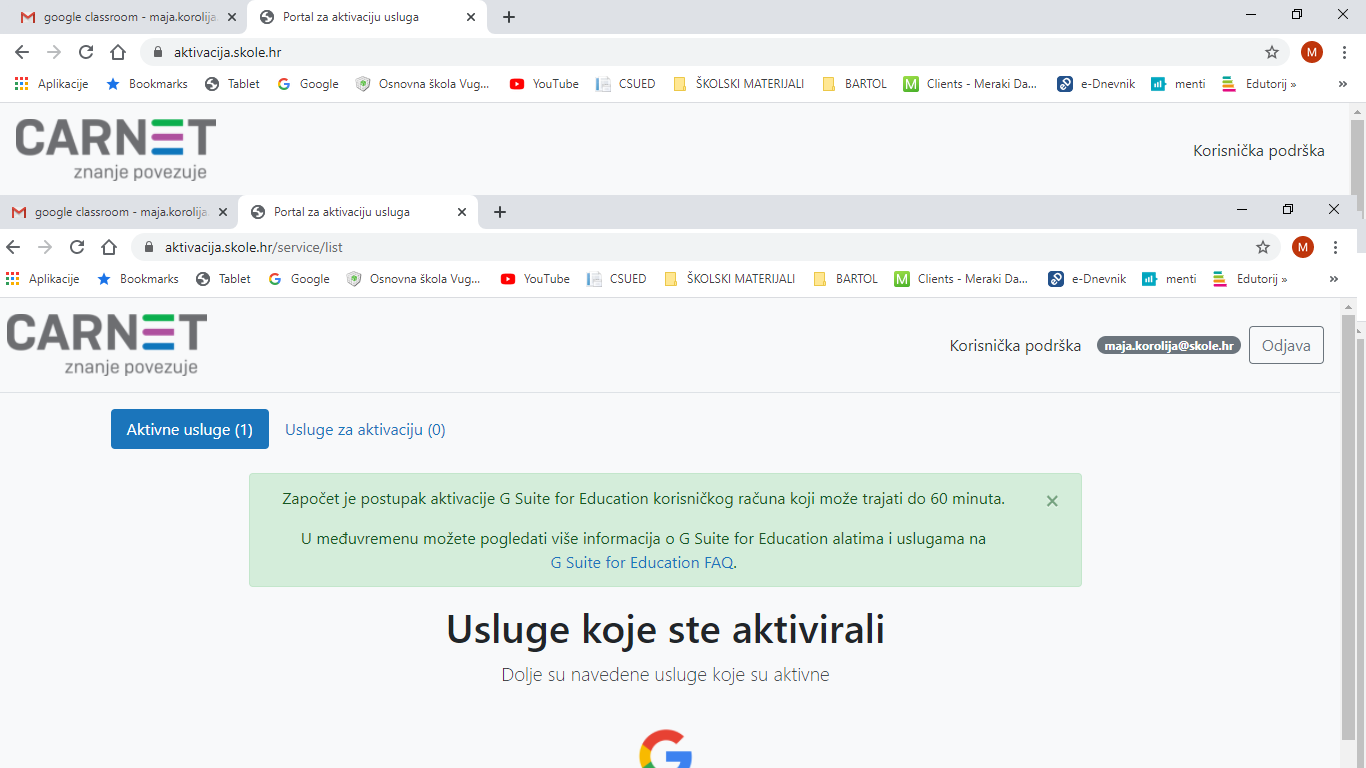 Odjaviti se sa gmail računa ako postoji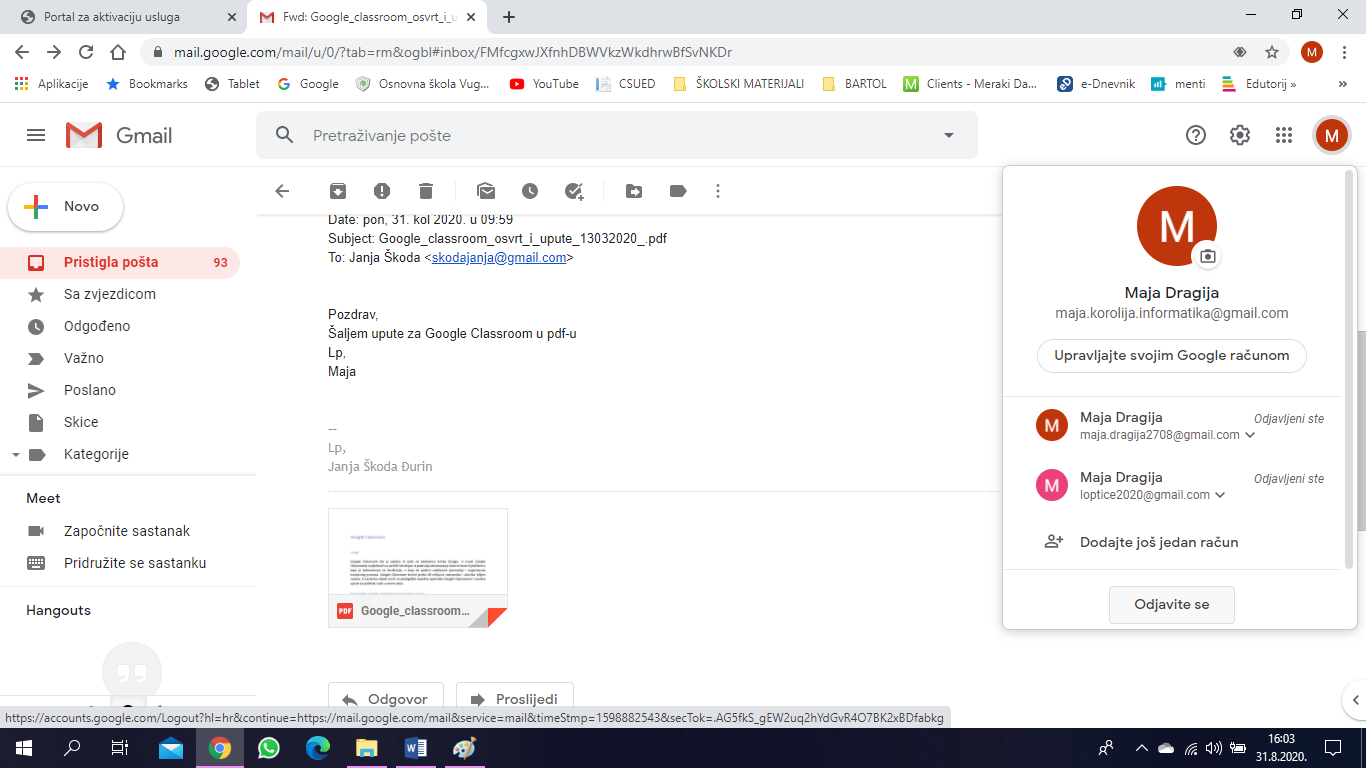 Kliknuti: Sučelje za prijavu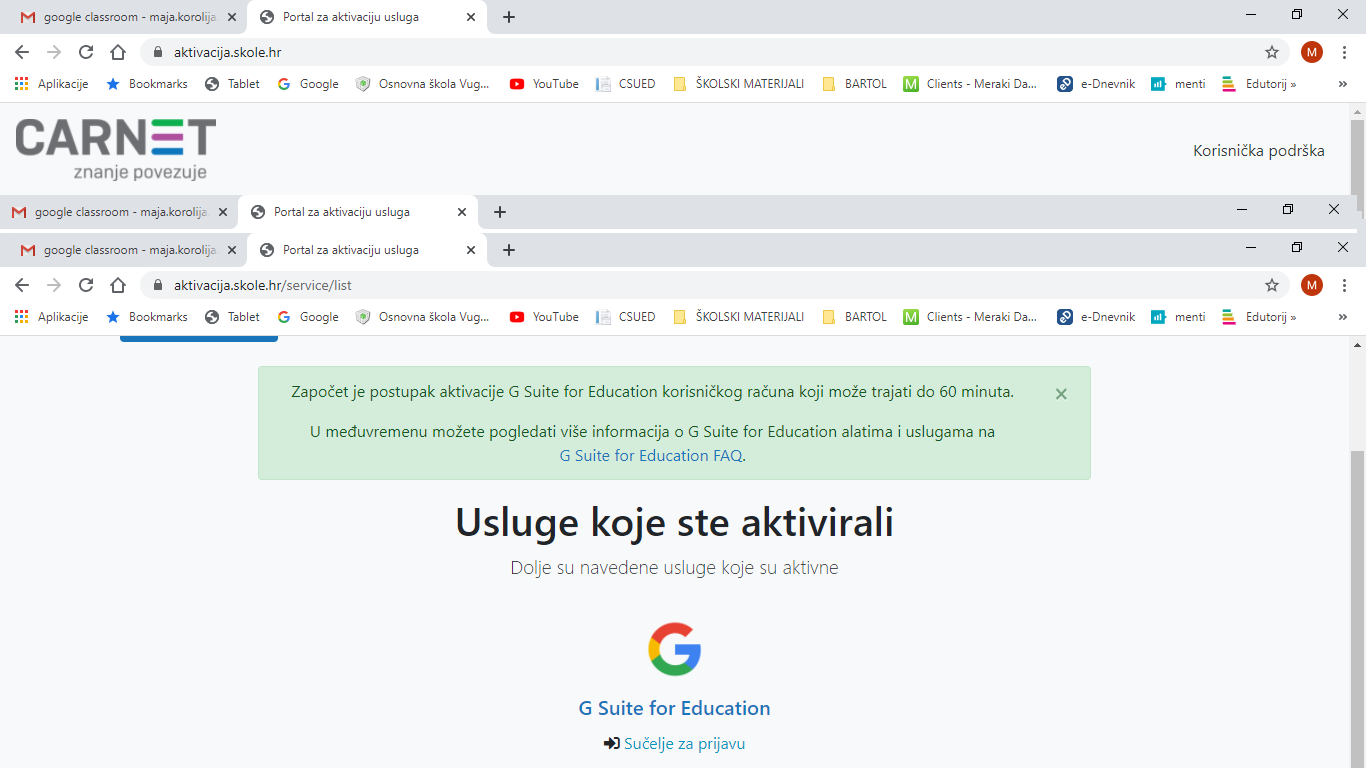 Kliknuti: upotrijebi neki drugi račun; nakon sat vremena od aktivacije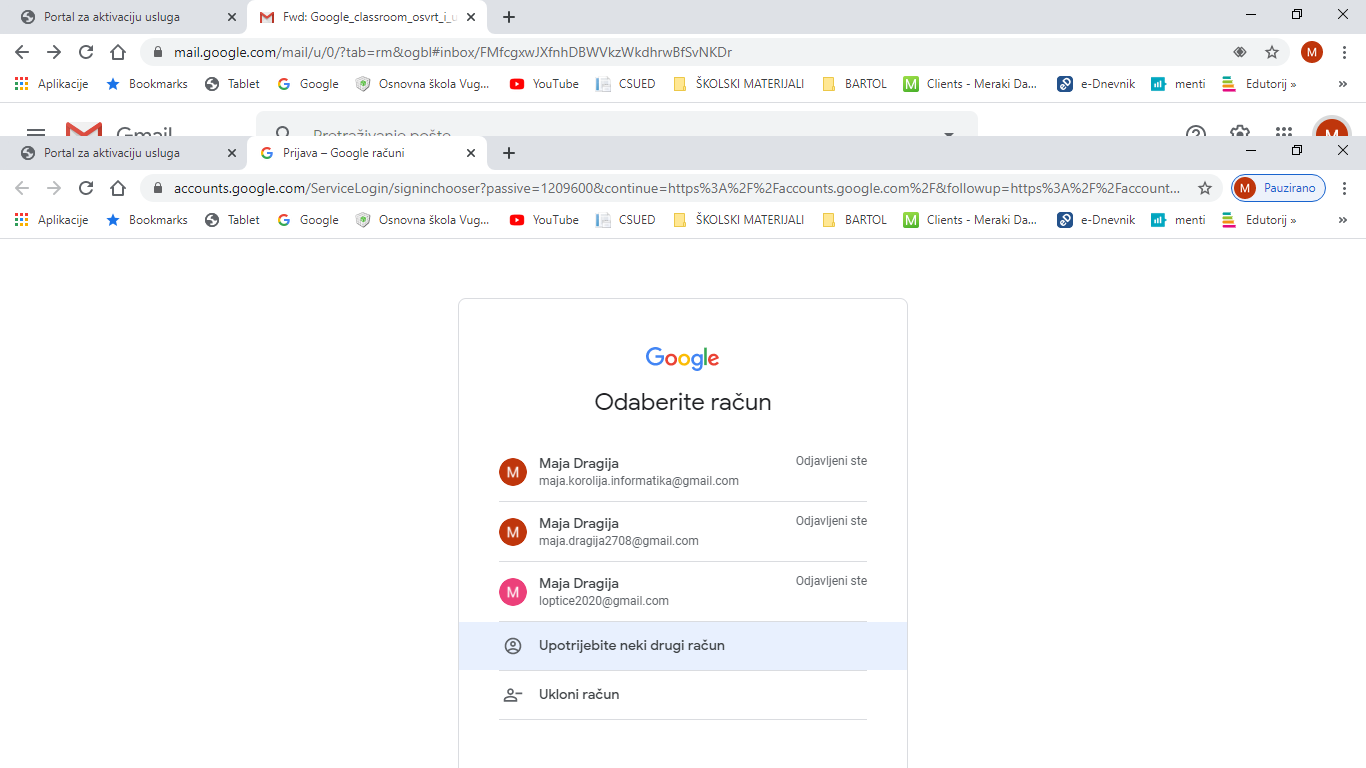 Unesi carnetov identitet: korisničko ime i lozinku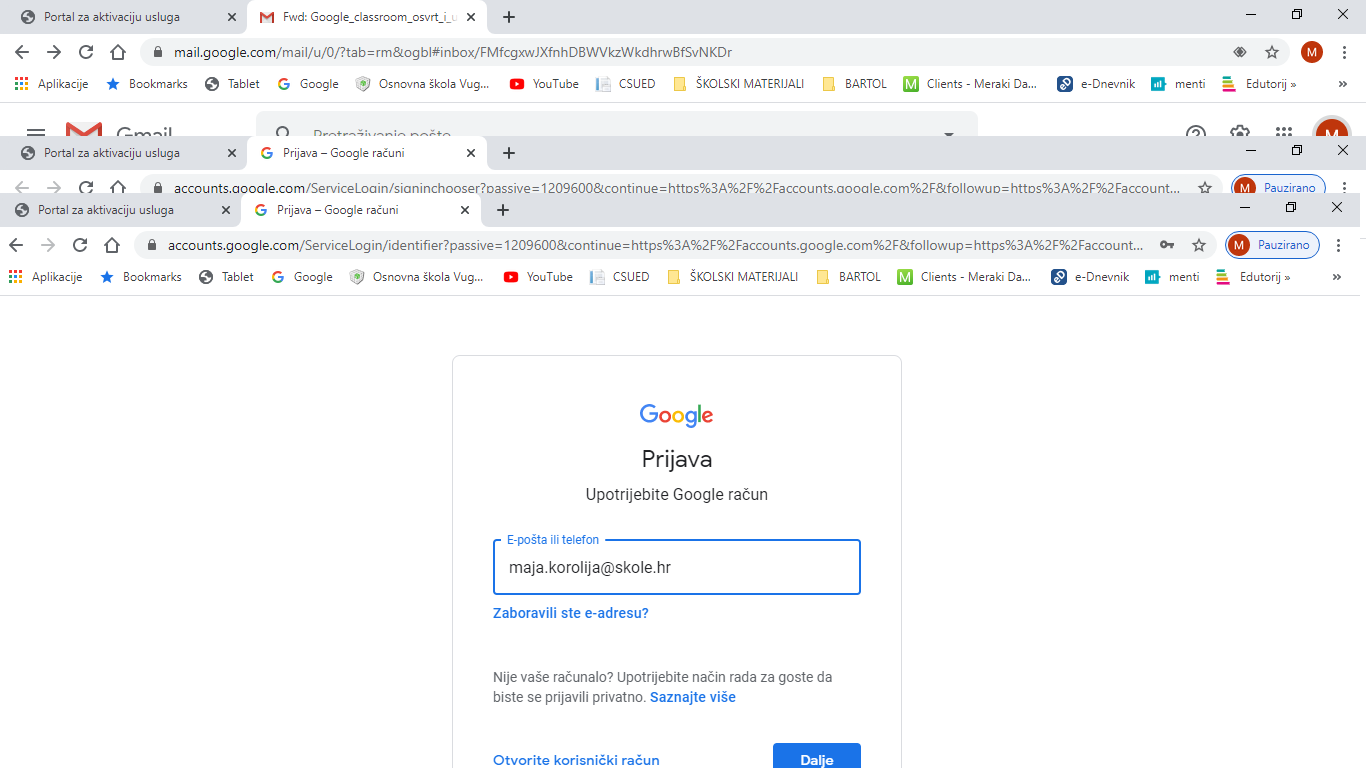 Otvara se novi carnetov prozor gdje se upisuje ponovno carnet identitet, korisničko ime i lozinka od skole.hr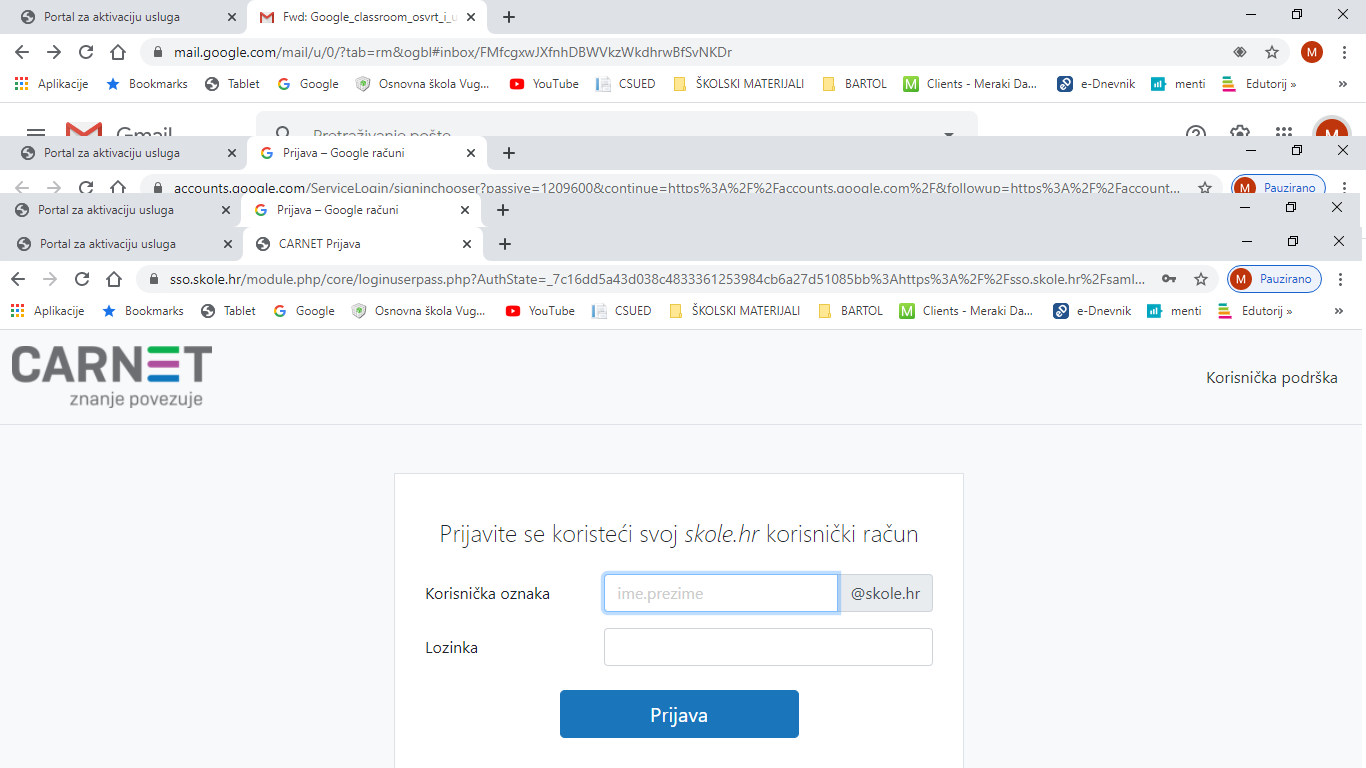 Kliknuti na nastavak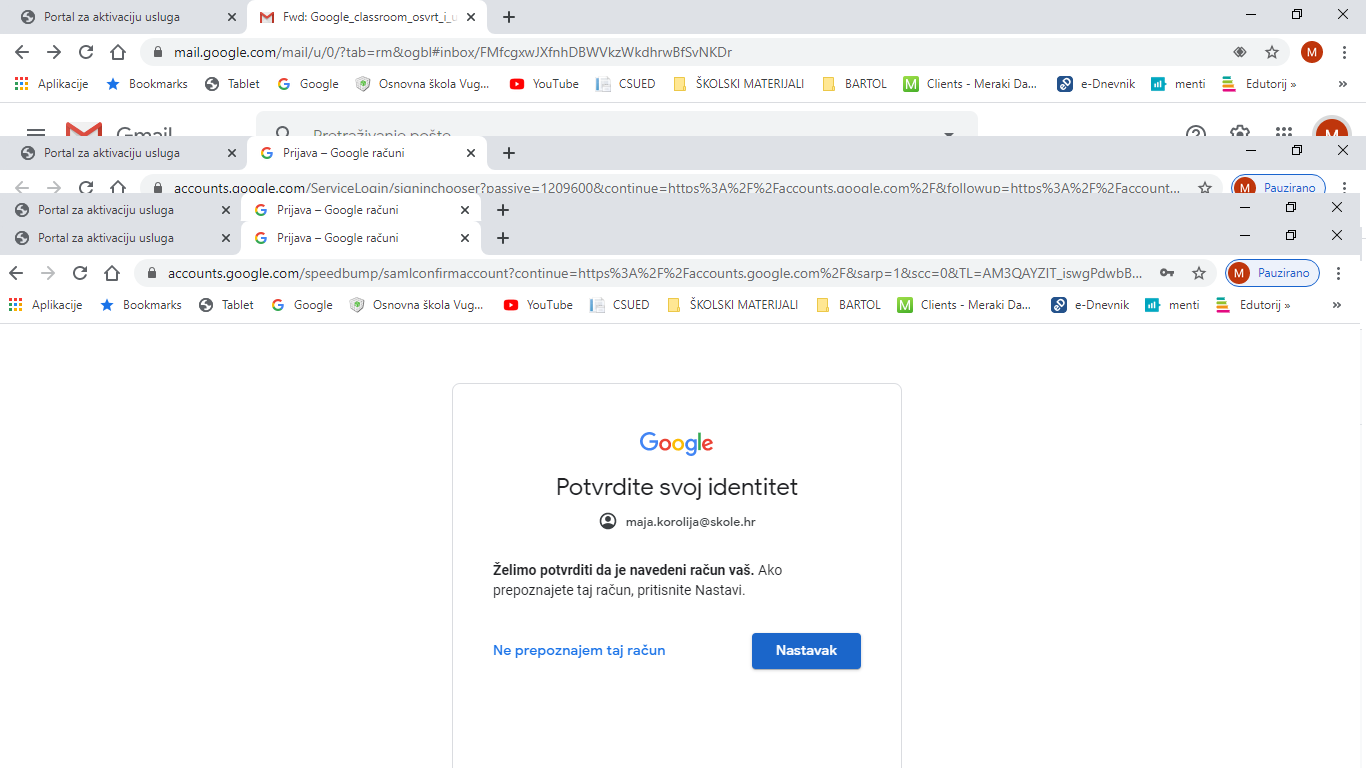 Skrolati do kraja i kliknuti: Prihvati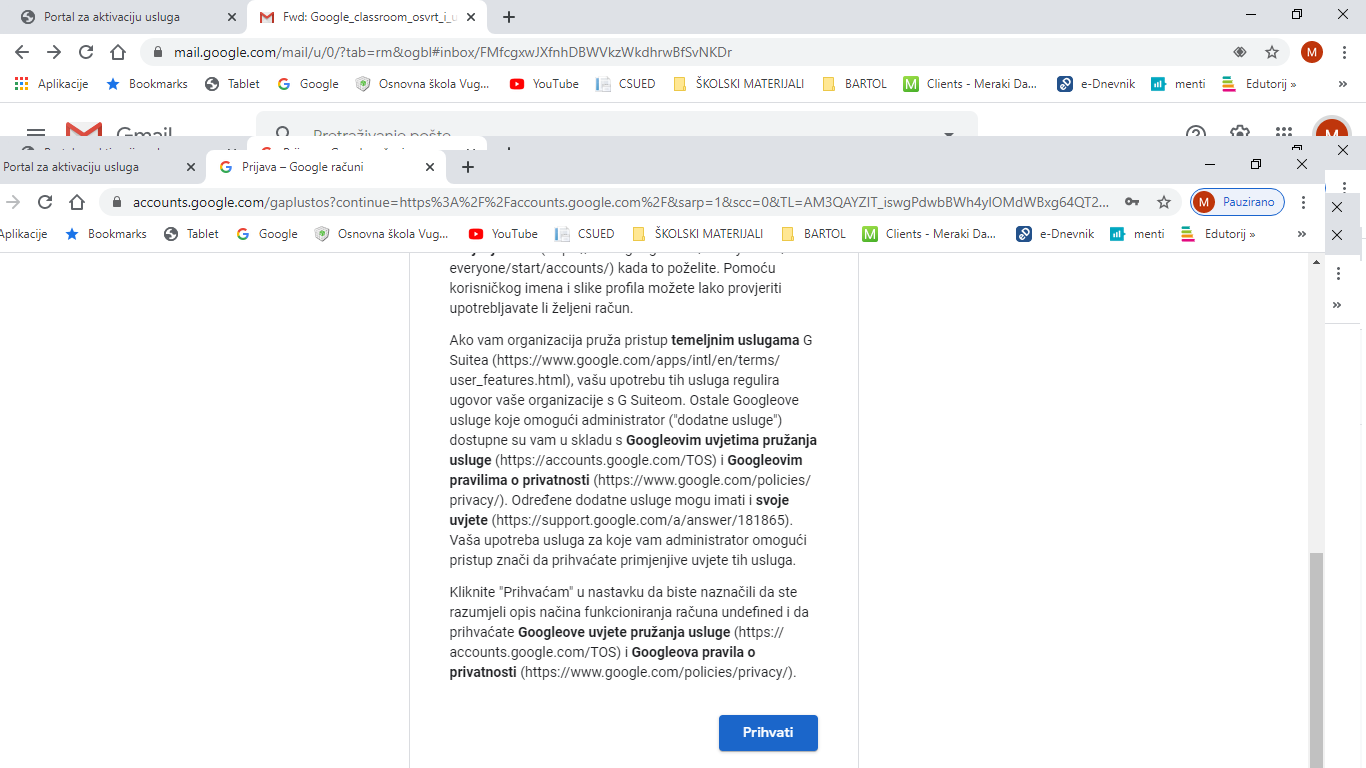 Ulazak u google račun sa carnet šifrom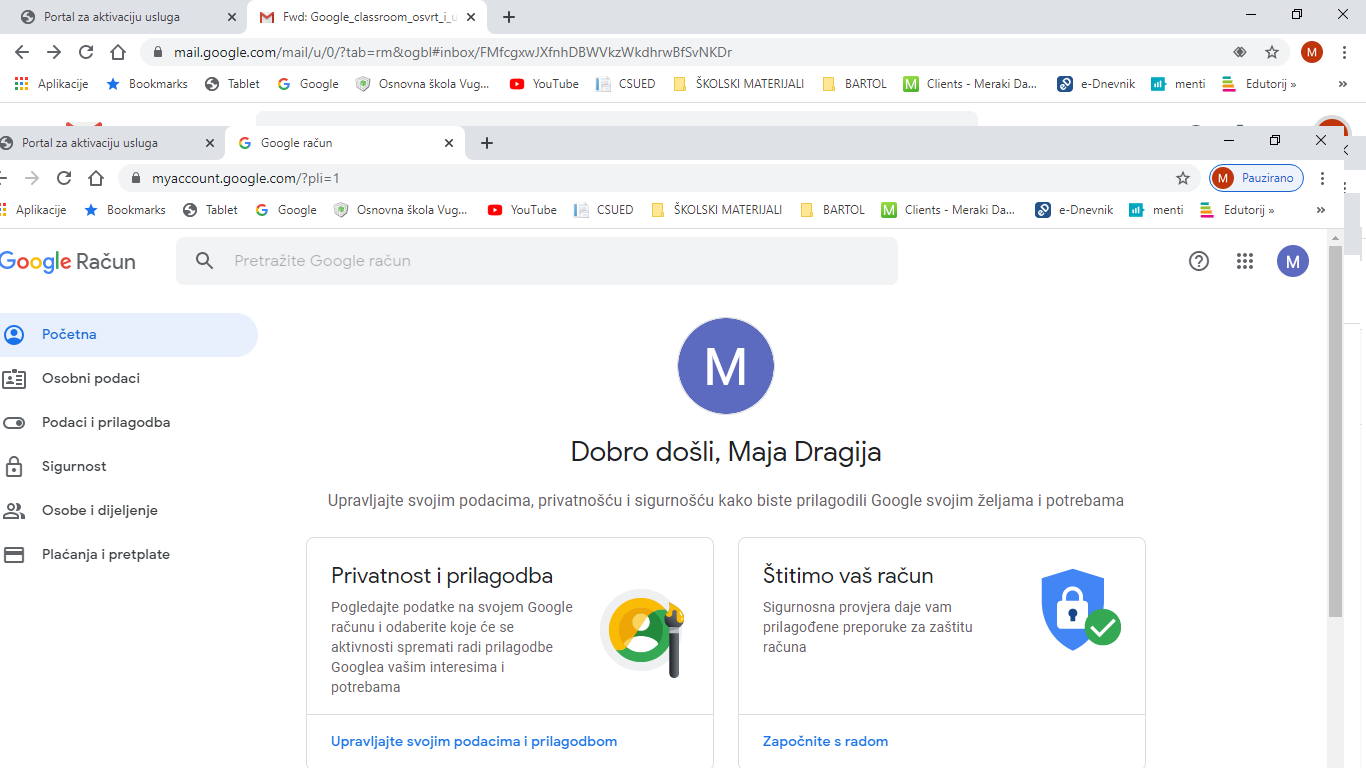 Ulazak u google učionicu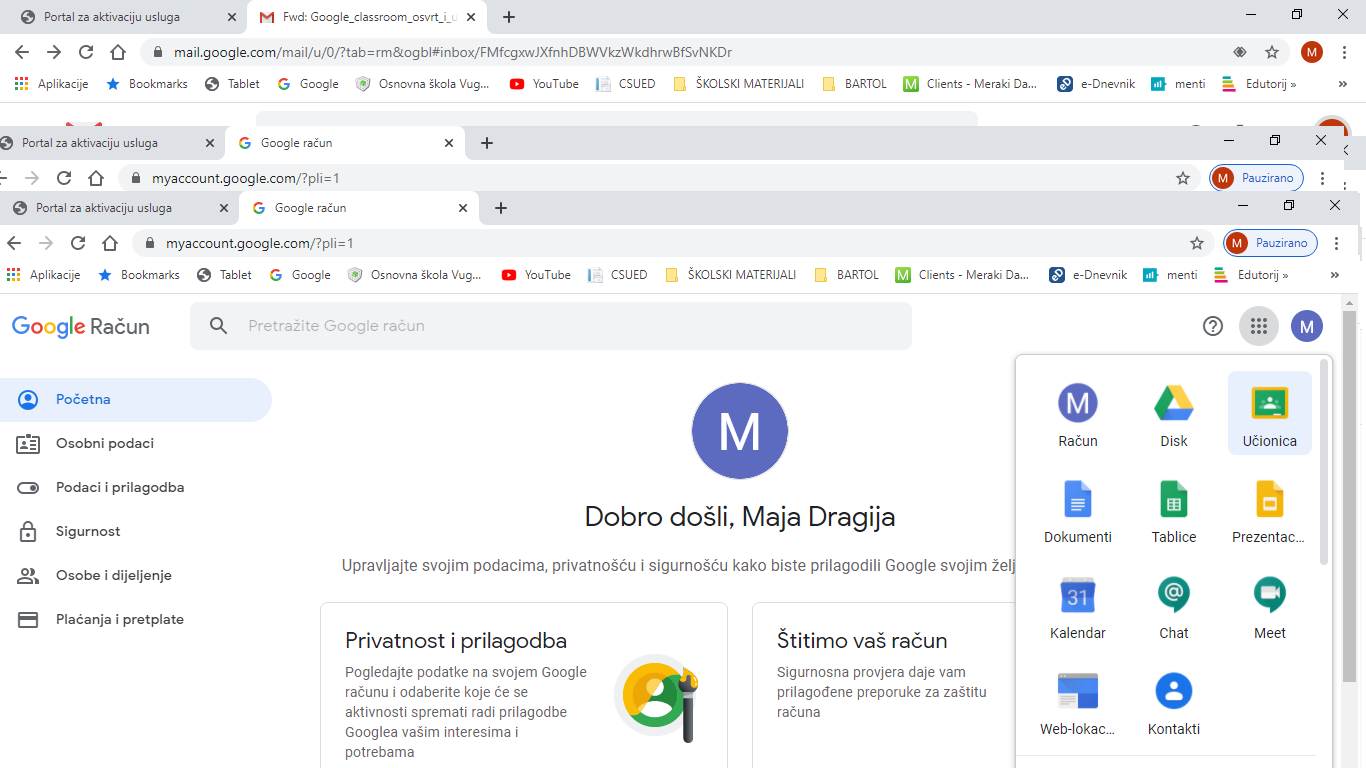 Kliknuti: nastavi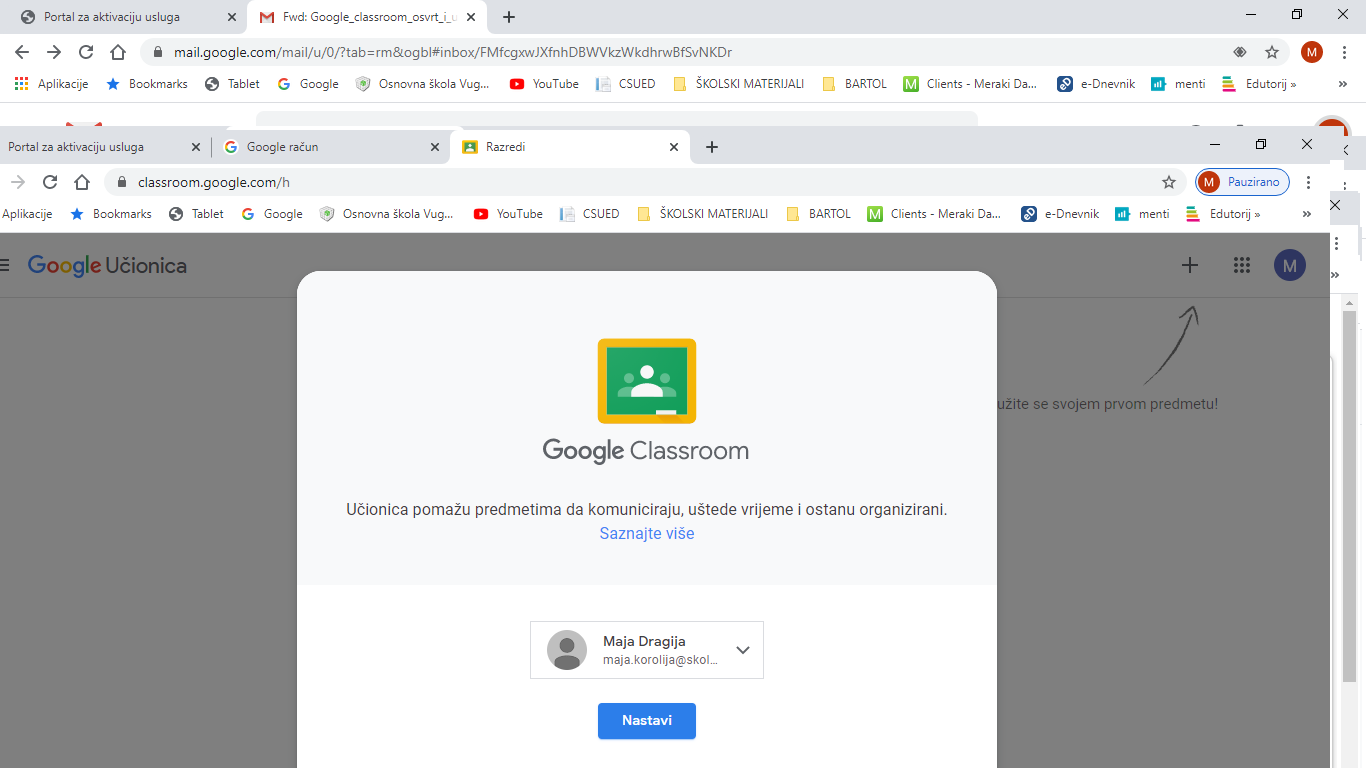 Kliknuti: Učenik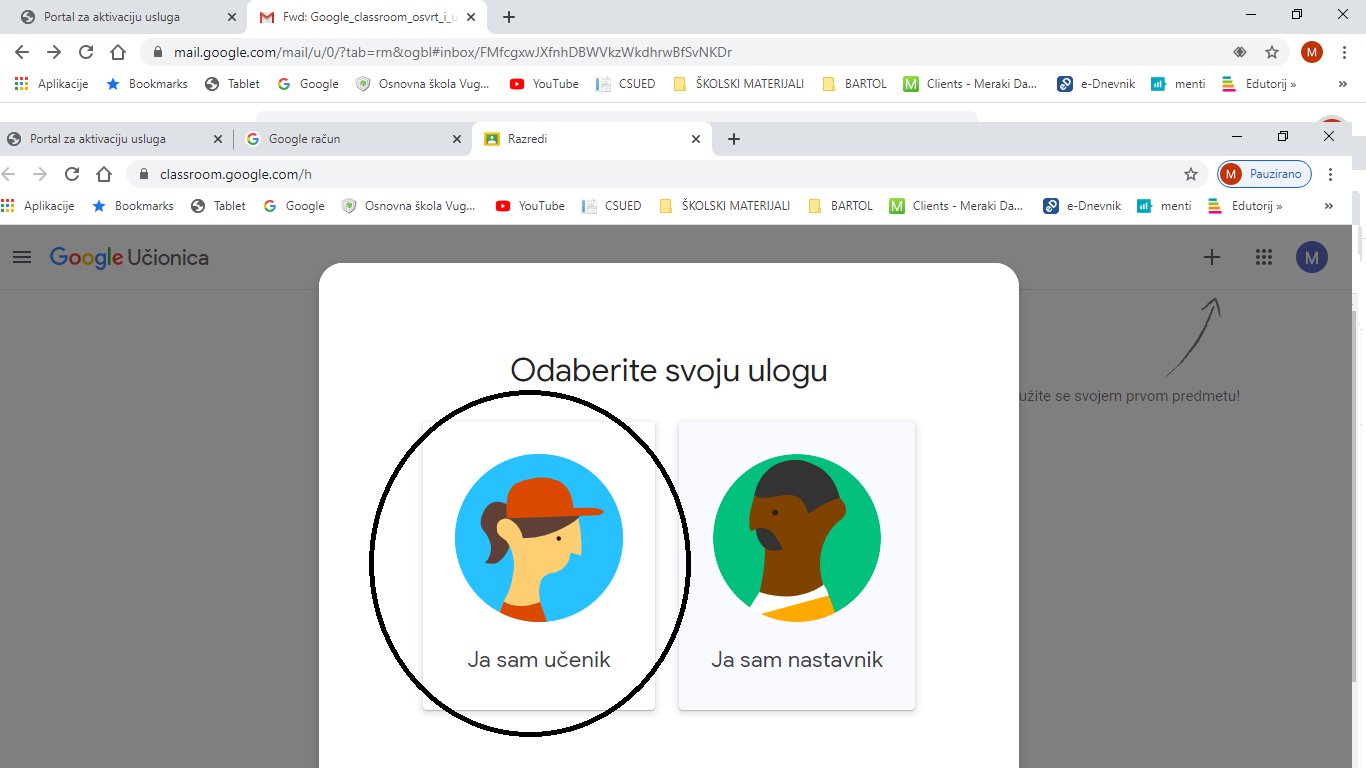 Kako se dodati pojedinom predmetu :  Google učionica  → znak plus → pridruži se predmetu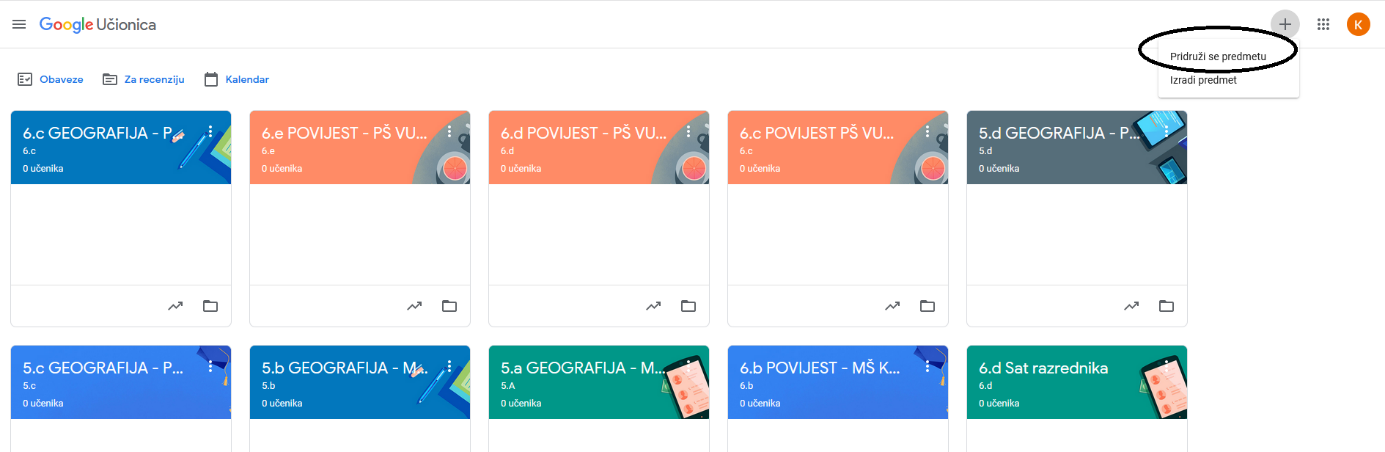 Upisivanje kodova za predmet : kod za predmet upisati na predviđeno mjesto i prihvati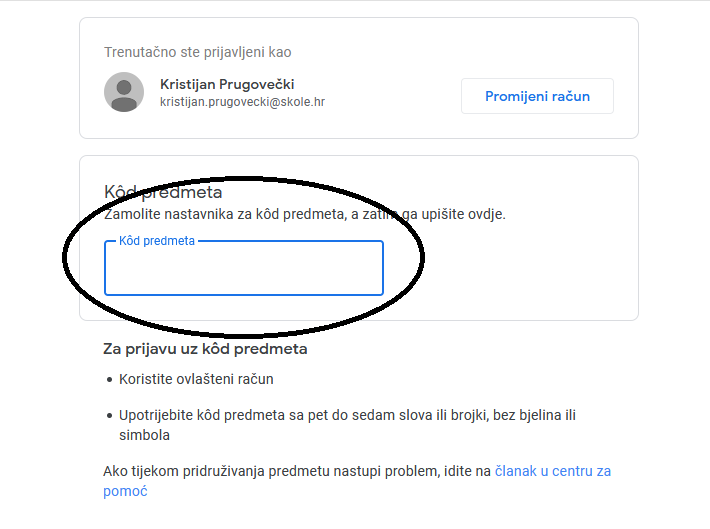 Kodove ćete dobiti od učitelja za svaki predmet tijekom prva dva tjedna nastave. Instaliranje aplikacije na mobitelOtvoriti trgovinu play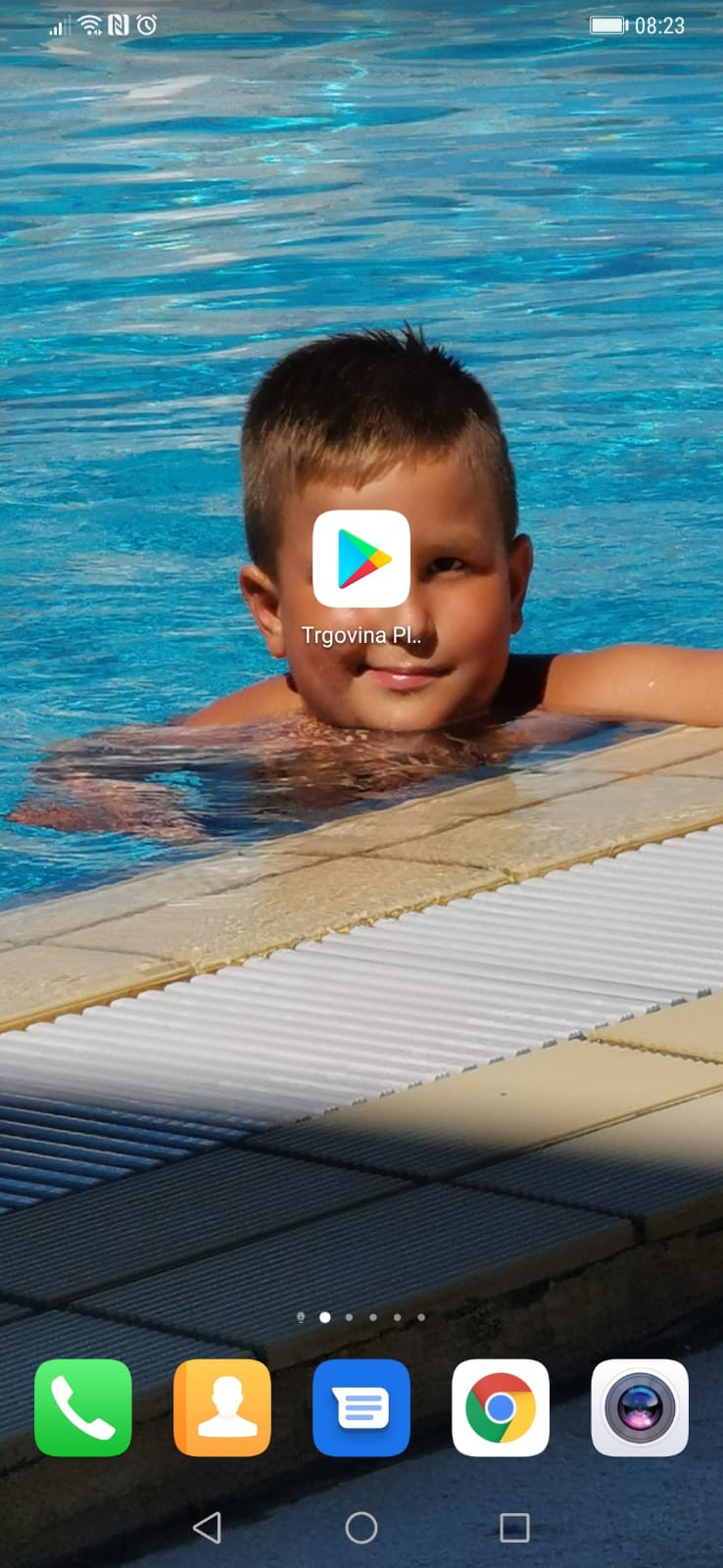 Upisati u tražilicu google classroom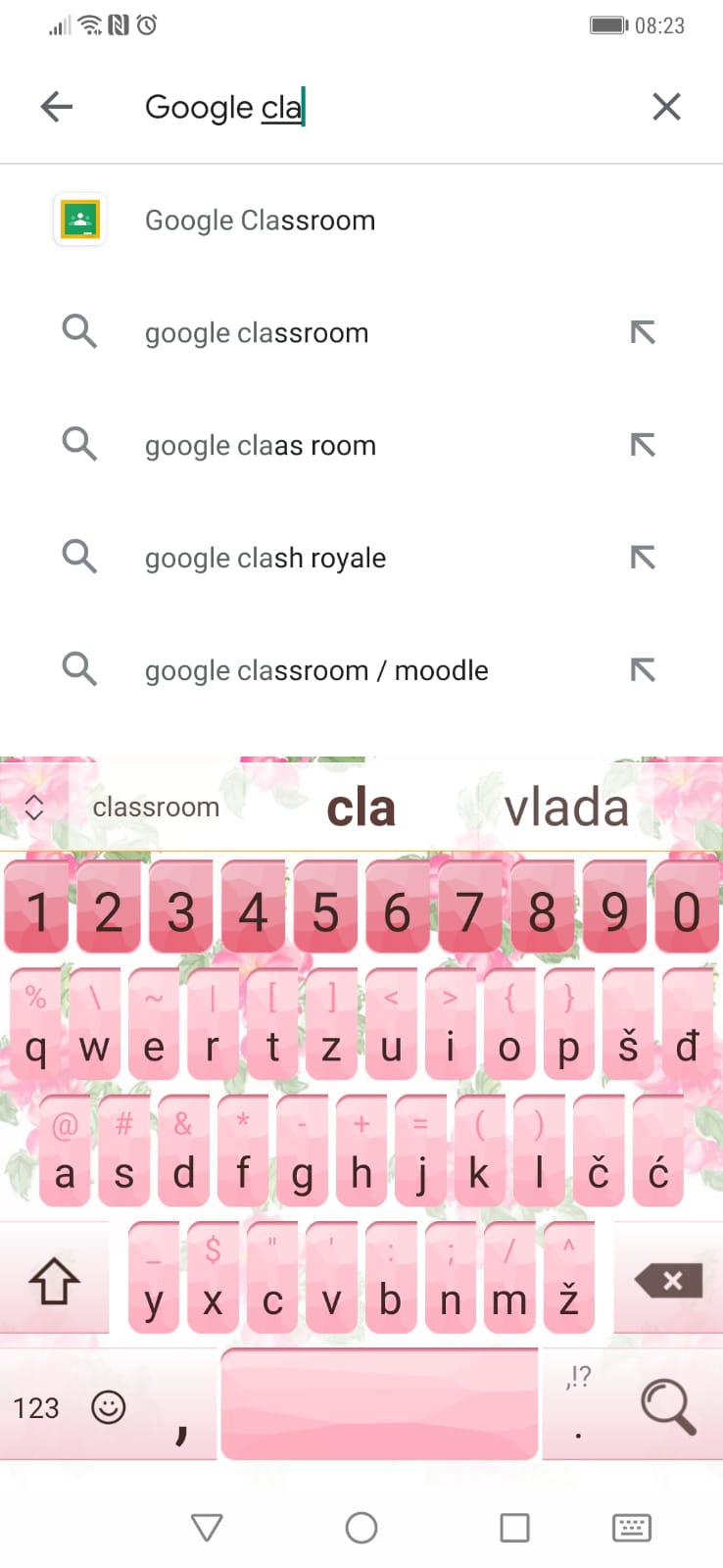 Pritisnuti instaliraj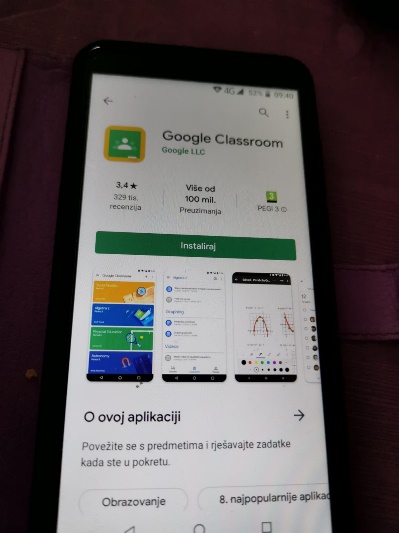 Otvoriti classrom te pritisnuti plus (dolje desno)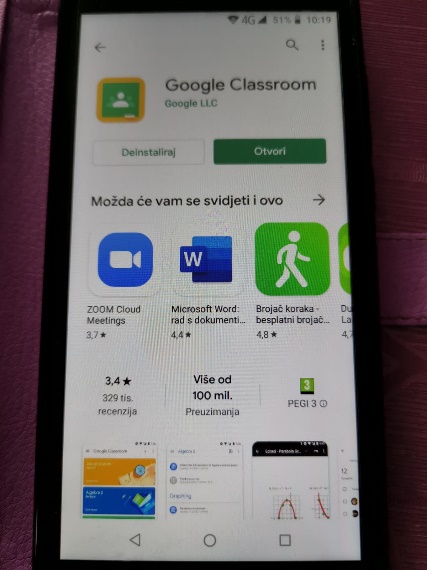 Kliknuti početak rada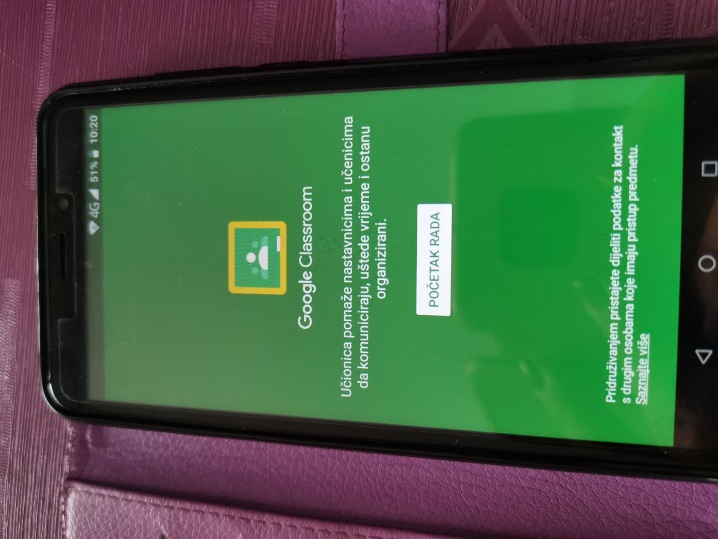 Odabir drugog računa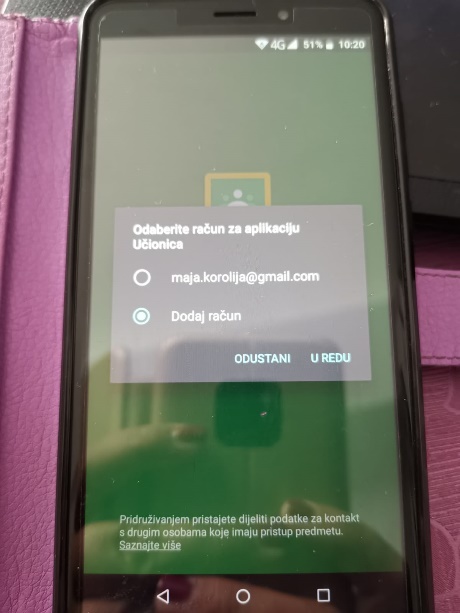 Upisati Carnetovu šifru i pritisnuti Dalje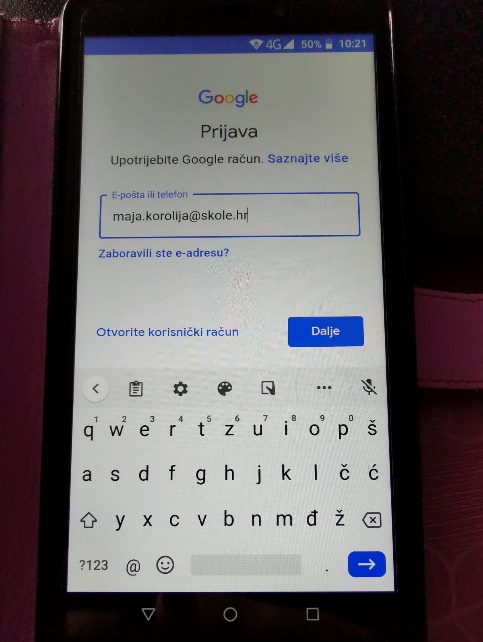 Prihvati suglasnost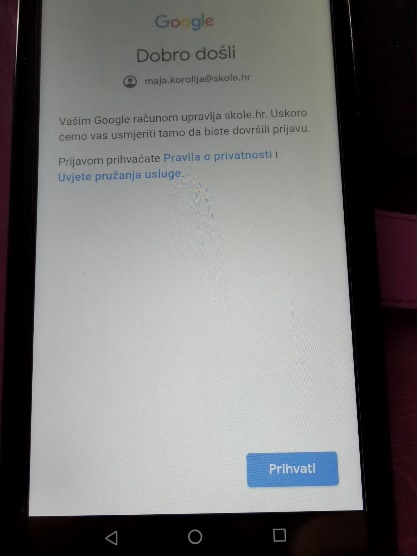 Upisati Carnet šifru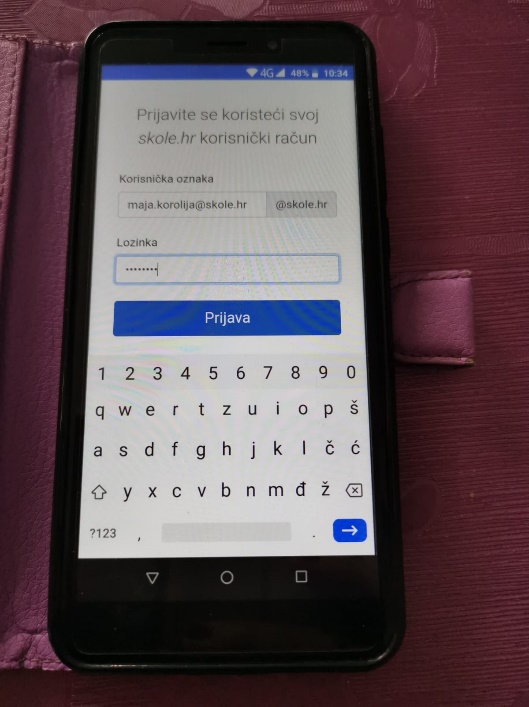 Odaberi opciju plus (dolje desno)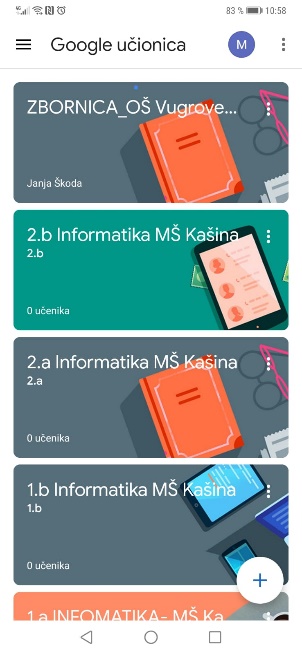 Odabrati opciju pridruži se predmetu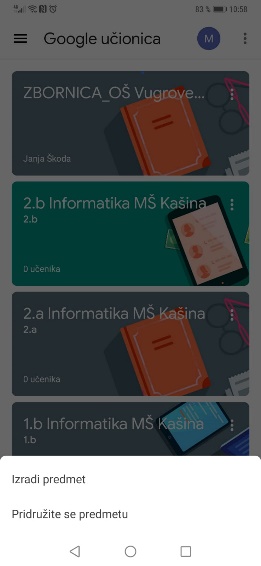 Upisati kod za svaki predmet, kod ćete dobiti od učitelja/učiteljice određenog premeta odnosno razrednika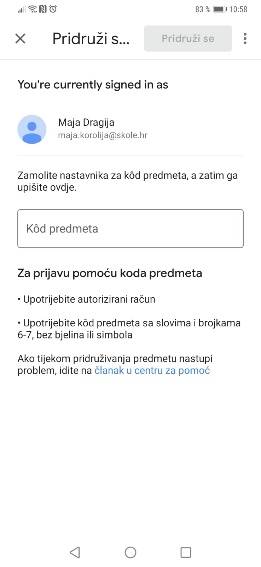 